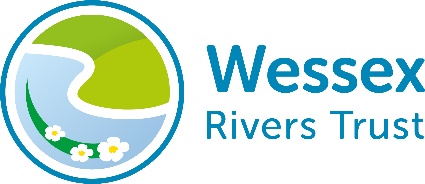 Vacancy: Education VolunteerOrganisation: Wessex Rivers TrustClosing date: OngoingWessex Rivers Trust is a growing and dynamic environmental charity dedicated to the protection and conservation of rivers and their catchments in Wessex. The Trust acknowledges that education and engaging with a wide and diverse audience is essential to sustain long-term interest in our local chalk streams and will empower local communities to take ownership of these precious rivers. To deliver on this ambition, the Trust offers a primary school education programme to all areas of Wessex. The Trust also attends public events and carries out “pop-up” events throughout the area.Wessex RT is seeking to recruit Education Volunteers to increase the support for Education and Engagement staff, with the increased delivery output with schools and events. These posts will be mostly home-based working with regular visits to Head Office, Salisbury.For the Role Description and more information about Wessex Rivers Trust visit the Trust’s website: www.wessexrt.org.uk. To apply, email your CV (not more than 3 pages) and a brief cover letter (500 words maximum) describing your suitability for the role to: info@wessexrt.org.uk. Interviews will take place, depending on candidate’s availability, (face-to-face or online depending on government guidelines for Covid-19).